ПОЛОЖЕНИЕо проведении турнира по НАСТОЛЬНОМУ ТЕННИСУ и ДАРТСУ среди людей с ограниченными физическими возможностями г. Уфы, посвященного Дню Защитника Отечества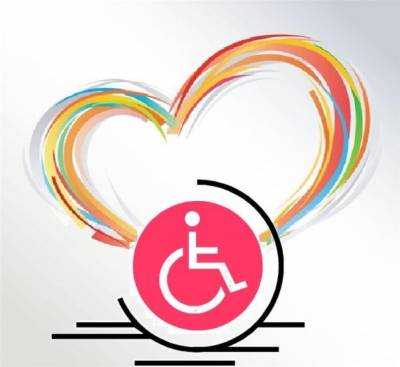 Уфа - 2023I. Общие положения   Спортивные состязания проводится с целью:-  популяризации и развития спорта в городе Уфе; -  пропаганды здорового образа жизни;-  содействия развитию спорта;-  воспитания патриотизма и высоких моральных качеств;-  повышения спортивного мастерства.II. Место и сроки проведения турнира- Место проведения: г. Уфа, с. Нагаево, бульвар Хасанова 4, МБОУ Школа № 147.- Соревнования проводятся 4 февраля  2023 года.  - Начало соревнований в 12.00 часов.- Соревнования проводятся в спортзале Школы № 147.III. Организаторы соревнованийНепосредственное проведение мероприятия возлагается на МАУ «Центр развития спорта» ГО г. Уфа РБ, Комитет по культуре и спорту Администрации Октябрьского района ГО г. Уфа РБ, УГОИ «МИР», а также ГСК, утвержденную УФКиС Администрации ГО г. Уфа РБ в составе:Главный судья:   Мухамедшин Давлятгалей МунавировичСудья:   Габитов Ринат МинихановичСекретарь:  Вершинина Анастасия РафаиловнаIV. Требования к участникам соревнований и условия допускаК участию в мероприятии допускаются команды организаций инвалидов города Уфы и его сельских поселений (Нагаево, Зинино, Жилино), Уфимского района, городов Республики Башкортостан, коррекционных школ и интернатов, а также самостоятельные инвалиды. Возраст участников – не моложе 14 лет.Все участники должны иметь при себе:- копию документа,  удостоверяющую личность;- копию справки об инвалидности;- заявку на участие в соревнованиях с допуском врача.V. Программа соревнованийРегистрация участников соревнований 4 февраля 2022 года в 11.00 часов.Подача заявок, жеребьевка в 11.30 часов.Открытие соревнования в 11.55 часов.Начало соревнования в 12.00 часов.Окончание соревнования в 14.00 часов.Награждение в 14.15 часов.Закрытие соревнования, отъезд участников в 14.30 часов.В программу мероприятия включены следующие виды:Условия проведенияНастольный теннисЛичное первенство.  Результаты в личных соревнованиях будут определяться в следующих классах (категориях):1 категория – спортсмены ОБЩЕЕ.1 категория – спортсмены ПОДА.1 категория – спортсмены с поражением верхних конечностей.1 категория – спортсмены женщины.Итого: 3 категории у мужчин и 1 категория у женщин.Количество участников в личных соревнованиях не ограниченно. Судья: Габитов Ринат Секретарь: Вершинина АнастасияДартсЛичное первенство.1 категория – юноши и мужчины – старше 14 лет1 категория – девушки и женщины – старше 14 летСоревнования проводятся по системе «Набор очков». Спортсменам дается одна пробная попытка (3 дротика) и две зачетные попытки бросков по 3 дротика. Победитель определяется по сумме двух зачетных попыток.Количество участников не ограниченноСудья:  Мухамедшин Давлятгалей  Условия подведения итоговСоревнования проводятся согласно действующим правилам проведения по видам спорта. В видах программы, где нет утвержденных правил о проведении, соревнований форма и правила проведения будут озвучены на месте проведения.Награждение1. Победители и призеры в каждом виде программы награждаются медалями и грамотами, учрежденными Управлением по физической культуре и спорту Администрации городского округа город Уфа Республики Башкортостан.2. Победители соревнований в каждой категории награждаются кубками, при условии, что соревнующихся спортсменов в этой категории спорта будет не менее 6 человек.3. Победители и призеры соревнований награждаются сладкими подарками.4. Итоговые протоколы представляются в МАУ «Центр развития спорта» г. Уфы в течение 7 дней после окончания соревнования в бумажном виде.Условия финансированияРасходы (приобретение наградной атрибутики, полиграфическая продукция, оплата судей) несет МАУ «Центр развития спорта» ГО г. Уфа РБ.Расходы, связанные с приобретением памятных призов, несет УГОИ «МИР».Расходы, связанные с участием в соревнованиях (проезд, суточные в пути следования, проживание в дни соревнований, страхование) несут сами участники.Х.  ОБЕСПЕЧЕНИЕ БЕЗОПАСНОСТИВ целях обеспечения безопасности участников и зрителей, разрешается проводить на спортивных сооружениях, принятых к эксплуатации государственными комиссиями, при условии наличия актов технического обследования готовности сооружения к проведению мероприятий. За обеспечение безопасности участников ответственность несут главная судейская коллегия и тренеры-представители команд.Внимание! Участники спортивного мероприятия с признаками простудных заболеваний и температурой до соревнований не допускаются! Команда, в которой будет выявлен участник с признаками простудных заболеваний, снимается с соревнований.Подача заявок на участиеПредварительные заявки на участие в соревнованиях подаются в УГОИ «МИР» по тел./факс (8-347) 233-62-51, 8-987 1055 987 до 3 февраля 2023 г., эл. адрес: gvm0358@mail.ru.Подача основных заявок, регистрация будет проводиться 4 февраля 2023 г. с 11.00 часов на месте проведения соревнований.Данное положение является официальным вызовом на соревнованияЗАЯВКАна участие в открытом турнире по НАСТОЛЬНОМУ ТЕННИСУ и ДАРТСУ среди людей с ограниченными физическими возможностями г. Уфы,в рамках празднования Дня Защитника Отечества г. Уфа, село Нагаево, бульвар Хасанова 4, МБОУ Школа № 1474 февраля 2023 годаот команды ________________________________________________________Допущено _____________ человек                               Врач _____________________Представитель команды ___________________________________Руководитель ____________________________________Добраться до школы № 147 можно транспортом: Автобус № 124 -  «ГДК – Шипово», Маршрутка № 163, 163д - «Бульвар Славы – Шипово - Охлебинино»  - остановка в Нагаево «Сады Утёс»СОГЛАСОВАНО Председатель Уфимской городской Организации инвалидов «МИР»______________В.М. Горбунов«___»______________2023 г.УТВЕРЖДАЮНачальник Управления по физической культуре и спорту Администрации городского округа город УфаРеспублики Башкортостан______________Е.В. Сорокин«___»______________2023 г.№Вид спортаСостав командыВремя начала соревнованийОтветственный за проведение / судьи1Настольный теннис3 категории – юноши и мужчины - от 14 лет1 категория – девушки и женщины -от 14 лет12.00ГабитовРинат2Дартс1 категория – юноши и мужчины - от 14 лет1 категория – девушки и женщины -от 14 лет12.00Мухамедшин Давлятгалей№Фамилия, имя Год рождения Вид спорта, в котором участвуетДопуск врача1234567891011